Про завдання Групи радників з підтримки реалізації державної регіональної політики в Україні Програми «U-LEAD з Європою» через призму аналізу стану справ у ДРПСТАН СПРАВТРЕНДОсновні результати та досягнення реформи державної регіональної політики (ДРП) 
у 2014 – 2017 рокахУ 2014 – 2017 роках Україна досягла значного прогресу у процесі наближення державної регіональної політики до принципів, стандартів, моделей і підходів прийнятих у ЄС. Державна регіональна політика України поступово і послідовно перетворюється в політику згуртованості. Вона стає інвестиційною політикою, спрямованою на підвищення конкурентоспроможності усіх територій країни, зміцнення загальнонаціонального економічного, соціального і політичного простору, міжрегіональної співпраці, партнерства та солідарності. Нова парадигма державної регіональної політики, яка була концептуально, законодавчо й інституційно сформована і у 2014 - 2017 роках, передбачає перехід від надмірно централізованої моделі та галузевого «низхідного» підходу, які панували досі, до збалансованої багаторівневої системи управління регіональним розвитком. Вона передбачає ідентифікацію та активізацію досі незадіяних потенціалів розвитку (в межах макро-регіонів, регіонів та мікро-регіонів)  через інтегровані проекти розвитку, які плануються і «зверху вниз», і «знизу вгору», державні інвестиції у матеріальні і нематеріальні активи у вигляді проектів «фізичної» та «м'якої» інфраструктури. Основний акцент змін полягає у тому, щоб задіяти недостатньо реалізований потенціал в усіх регіонах шляхом максимального залучення місцевих суб'єктів розвитку з метою підвищення соціально-економічної конкурентоспроможності усіх регіонів та територій України. Якісна система управління публічною політикою передбачає наявність та належне, інтегроване функціонування усіх основних складових політики:планування;фінансування;реалізація;моніторинг та оцінювання;інституції.Саме такий підхід у процесі реформування ДРП було застосовано Урядом України – жоден із основних компонентів політики не залишився поза увагою, оскільки усі вони потребували змін. Слід констатувати, що станом на листопад 2017 року усі основні складові наявні, хоча система ще не запрацювала в належний спосіб. Основним завданням на найближчі 2-3 роки має бути послідовне зміцнення та удосконалення цієї системи задля перетворення ДРП на дієвий інструмент консолідації загальноукраїнського простору через впровадження результативних програм та проектів регіонального розвитку у відповідності з планувальними документами регіонального розвитку (державної та регіональними стратегіями розвитку). 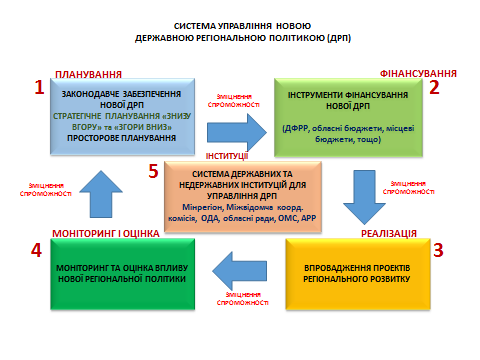 Складова ДРП України Оцінка станом на листопад 2017  Висновки та пропозиції щодо можливого втручання ЗаконодавствоДобре – стабільноПровести інвентаризацію діючого законодавства та його гармонізацію відповідно до нових засад державної регіональної політики, як це передбачено Законом України "Про засади державної регіональної політики" (№ 156-VIII від 5 лютого 2015 року) та Державною стратегією регіонального розвитку на період до 2020 року ( Розпорядження КМУ від 6 серпня 2014 року, №385).Інституції (наявність та функціональність)Задовільно - стабільноБільшість відповідних інституцій формально створено, але потрібні величезні зусилля, щоб підвищити їх здатність ефективно діяти. Вирішальним питанням залишається міжгалузева координація. Ключовим завданням є активізація та зміцнення спроможності Міжвідомчої координаційної комісії з питань регіонального розвитку (МКК). Ще одне ключове завдання – підтримати та спрямувати новостворені (відповідно до Закону «Про засади державної регіональної політики») агенції регіонального розвитку (АРР) для їх повноцінної участі в розвитку областей.Державне (стратегічне) плануванняЗадовільно - стабільноЗабезпечити розроблення державної та регіональних стратегій розвитку та планів заходів з їх реалізації на наступні періоди.Підтримати розроблення Закону України «Про державне стратегічне планування» та на його основі розробити / актуалізувати планувальні документи відповідних державних (в т.ч. секторальних) політик.ФінансуванняНезадовільно - погіршуєтьсяЗабезпечити концентрацію у Державному фонді регіонального розвитку коштів для фінансування проектів та програм регіонального розвитку, які відповідають державній та регіональним стратегіям розвитку. Використати кошти секторальної бюджетної підтримки ЄС на регіональний розвиток для фінансування завдань Державної стратегії регіонального розвитку, в тому числі, з метою подальшого реформування ДФРР на основі цього досвіду. Проекти РРНезадовільно - поліпшуєтьсяЗначно збільшити кількість проектів регіонального розвитку, які відповідають планувальним документам на відміну від майже виключного фінансування будівництва/реконструкції об’єктів бюджетної та соціальної сфери. Система моніторингу та оцінювання Незадовільно - поліпшуєтьсяСтворити ефективну систему моніторингу та оцінювання соціально-економічного розвитку територій та забезпечити використання цієї інформації у процесі прийняття рішень та вироблення державної регіональної політики.Просторове плануванняЗадовільно - стабільноЗабезпечити застосування Генеральної схеми планування території України та схем планування території областей при плануванні та реалізації інфраструктурних та галузевих інвестиційних проектів.Законодавчо забезпечити можливість просторового планування території ОТГ.Дуже добреВсі ключові елементи складової політики та пов'язані з ними процеси наявні та повністю функціонуютьДобреВсі ключові елементи складової політики та пов'язані з ними процеси наявні, але лише частково функціонуютьЗадовільноОкремі елементи складової політики та пов'язані з ними процеси наявні, та лише частково функціонуютьНезадовільноДеякі елементи складової політики та пов'язані з ними процеси наявні, але не функціонуютьПокращуєтьсяСитуація покращилась протягом останніх 6 місяцівСтабільноНемає підтверджень формалізованих намірів / короткострокових планів з боку відповідних державних органів / установ щодо зміни статус-квоПогіршуєтьсяСитуація погіршилась протягом останніх 6 місяців